MINISTERIO DE JUSTICIA Y SEGURIDAD PÚBLICA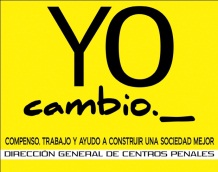 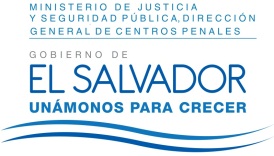 DIRECCIÓN GENERAL DE CENTROS PENALESUNIDAD DE ACCESO A LA INFORMACIÓN PÚBLICA7ª Avenida Norte y Pasaje N° 3 Urbanización Santa Adela Casa N° 1 Sn. Salv.Tel. 2527-8700Vista la solicitud de XXXXXXXXXXXXXXXXXXXXXXXXXX, con Documento Único de Identidad número XXXXXXXXXXXXXXXXXXXXXXXXXXXXXXXXXXX, quien solicita:¿Cuál ha sido la cantidad de solicitudes de antecedentes penales interpuestas en la dirección de centros penales en los años 2011, 2012, 2013, 2014 y 2015? ¿Cuál ha sido la cantidad de solicitudes atendidas por mes durante esos cinco años? ¿Cuántas solicitudes fueron tramitadas y cuántas negadas por año del 2010 al 2015? y ¿Cuál fue la cifra total de cada año? ¿Cuáles son las principales razones para negar la entrega de antecedentes penales?¿Cuántas solicitudes tenían homónimo y debieron ser aclaradas entre los años 2010 a 2015? y ¿Cuál fue la cantidad de estos casos por año? ¿Cuál es la cantidad de dinero que se recolecta por año a través del pago del trámite para la entrega del documento de antecedentes penales?¿Se han notificado casos de falsificación del documento de antecedentes penales? y ¿Cuántos casos han sido?Con el fin de dar cumplimiento a lo solicitado, conforme a los Arts. 1, 2, 3 Lit. a, b, j. Art. 4 Lit. a, b, c, d, e, f, g.  y Artículos 24, 65, 69, 71 y 72 de la Ley de Acceso a la Información Pública, la suscrita RESUELVE: Conceder el acceso a la información solicitada, recibida en esta Unidad por las Unidades generadoras correspondientes, a tal efecto se detalla lo siguiente:Respecto de la pregunta uno:Respecto de la pregunta dos:Respecto de la pregunta tres:Todas las cantidades detalladas en los cuadros anteriores han sido tramitadas.Respecto de la pregunta cuatro:Sobre esta petición cabe hacer la aclaración que se deniega temporalmente la expedición de certificación de antecedente penal, por concurrir los motivos que se detallan a continuación, una vez estos son subsanados se proporciona la respectiva certificación:Documento Único de Identidad (DUI) o documento de identificación se encuentra vencido, dañado, ilegible. En este caso se requiere al usuario renueve su documento de identificación respectivo.Cuando el interesado no presenta alguno de los requisitos señalados (según se anexan a la presente resolución) para tramitar certificación de antecedentes penal. En este caso se explica al usuario los documentos necesarios que deberá proporcionar.Cuando no es posible individualizar al usuario. En este caso, se detecta en el Sistema de Registro de Antecedentes Penales (SIRAP), que el solicitante probablemente tiene un antecedente, pero no es posible individualizarlo porque dicho sistema carece de uno o varios datos personales, motivo por el cual se solicita al usuario comparecer al Juzgado respectivo, a fin que este le extienda constancia en la que se exprese que la persona, registra o no, causas en el Juzgado pertinente; una vez expedido el documento por la autoridad competente el interesado debe presentarlo a la Unidad de Registro y Control Penitenciario de esta Dirección General, para realizar las actualizaciones en SIRAP, y extenderle la certificación.Respecto de la pregunta cinco:A la fecha no se lleva un registro sobre la cantidad exacta sobre lo requerido, no obstante ello, se estima que un promedio de 5 usuarios al mes presentan problemas por poseer homónimo.Respecto de la pregunta seis:Respecto de la pregunta siete:A la fecha no se nos han notificado casos de falsificación del documento de certificación de antecedente penal.Queda expedito el derecho de la persona solicitante de proceder conforme a lo establecido en el art. 82 de la Ley de Acceso a la Información Pública.San Salvador, a las ocho horas con tres minutos del día uno de diciembre de dos mil quince.Licda. Marlene Janeth Cardona AndradeOficial de InformaciónMJCA/dr								             Ref. Solicitud UAIP/OIR/194/2015No.AñoTotal de Certificación de Antecedentes Penales Emitidos12011209,87322012289,60132013333,43142014347,39052015353,605Certificación de Antecedentes Penales Emitidos por mes periodo de 2011 al 2015Certificación de Antecedentes Penales Emitidos por mes periodo de 2011 al 2015Certificación de Antecedentes Penales Emitidos por mes periodo de 2011 al 2015Certificación de Antecedentes Penales Emitidos por mes periodo de 2011 al 2015Certificación de Antecedentes Penales Emitidos por mes periodo de 2011 al 2015Certificación de Antecedentes Penales Emitidos por mes periodo de 2011 al 2015Certificación de Antecedentes Penales Emitidos por mes periodo de 2011 al 2015No.Mes/Año201120122013201420151Enero2,66634,44239,03240,38642,8072Febrero19,79725,09829,96429,36036,5013Marzo20,15522,79321,60828,64427,7214Abril15,79917,31329,14521,89227,7495Mayo21,05623,80427,45928,37330,1326Junio19,55722,31923,16926,61333,1757Julio17,73727,22030,51830,20634,7648Agosto17,62021,44224,45225,60726,9699Septiembre23,35323,57527,69330,44846,23710Octubre19,76229,19531,68633,74547,55011Noviembre21,03425,77230,00730,631012Diciembre11,33716,62818,69821,4850Ingresos por Certificación de Antecedente Penal2011201220132014Al 31/oct/2015Ingresos por Certificación de Antecedente Penal$629,619.00$868,803.00$1,000,293.00$1,042,170.00$1,060,815.00